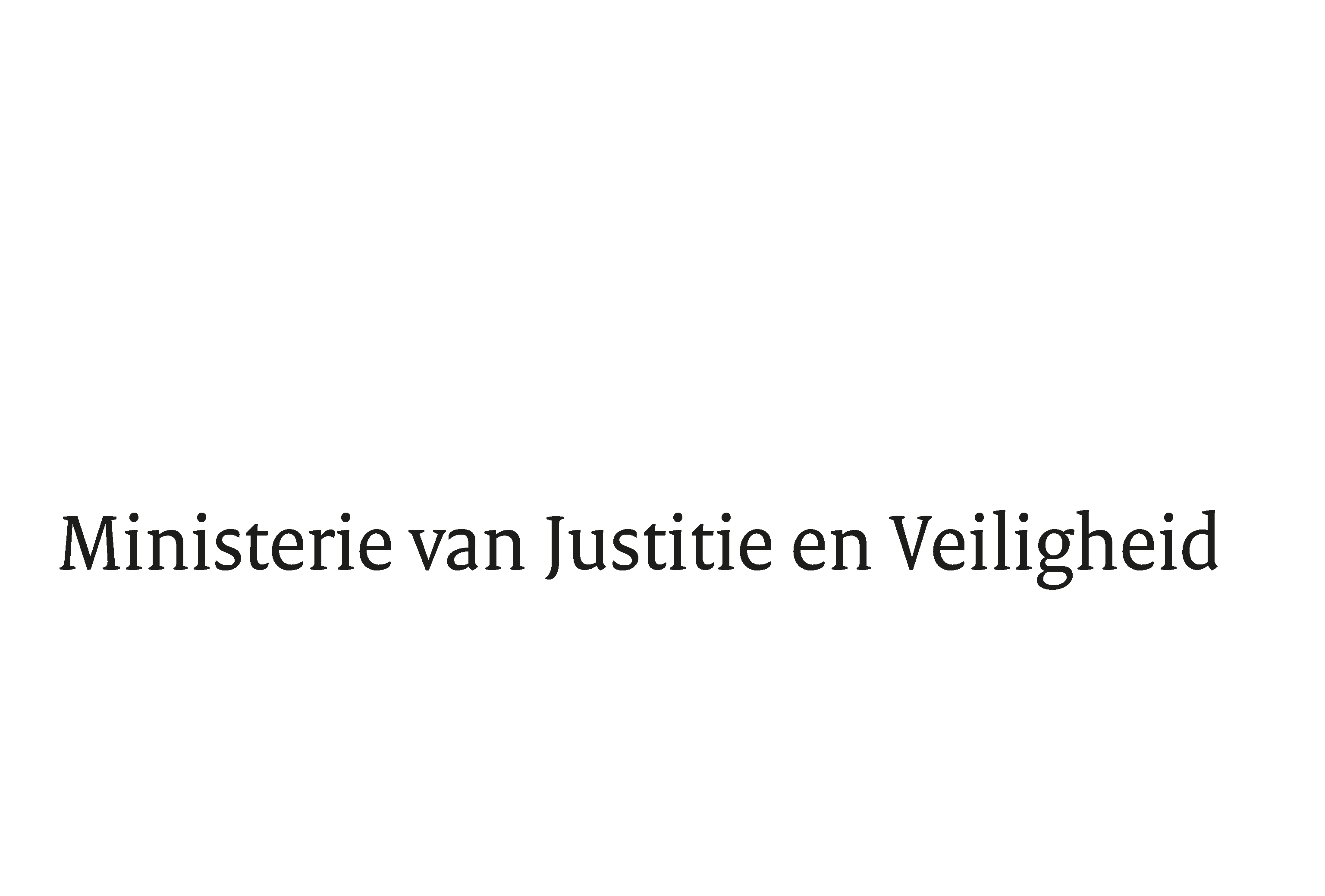 > Retouradres Postbus 20301 2500 EH  Den Haag> Retouradres Postbus 20301 2500 EH  Den HaagAan de Voorzitter van de Tweede Kamer 
der Staten-GeneraalPostbus 20018 2500 EA  DEN HAAGAan de Voorzitter van de Tweede Kamer 
der Staten-GeneraalPostbus 20018 2500 EA  DEN HAAGDatum7 mei 2020OnderwerpOntwerpbesluit kansspelen op afstand Directie Wetgeving en Juridische ZakenSector Staats-en BestuursrechtTurfmarkt 1472511 DP  Den HaagPostbus 203012500 EH  Den Haagwww.rijksoverheid.nl/jenvOns kenmerk2895450Bij beantwoording de datum en ons kenmerk vermelden. Wilt u slechts één zaak in uw brief behandelen.Hierbij bied ik u aan de beantwoording van de vragen van de vaste commissie voor Justitie en Veiligheid over het ontwerpbesluit houdende bepalingen ter uitvoering van de Wet kansspelen op afstand (Besluit kansspelen op afstand) (Kamerstuk 33 996, nr. 76).De Minister voor Rechtsbescherming,





Sander Dekker
